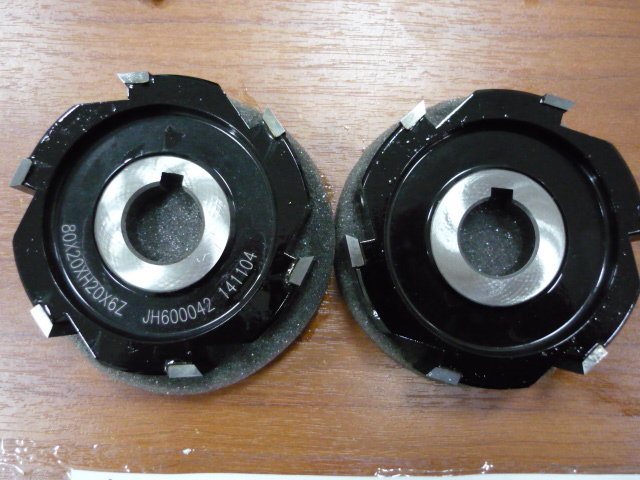 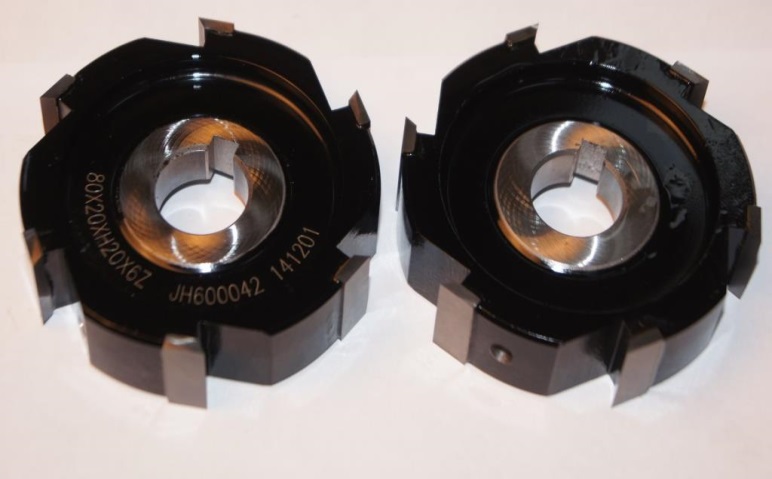 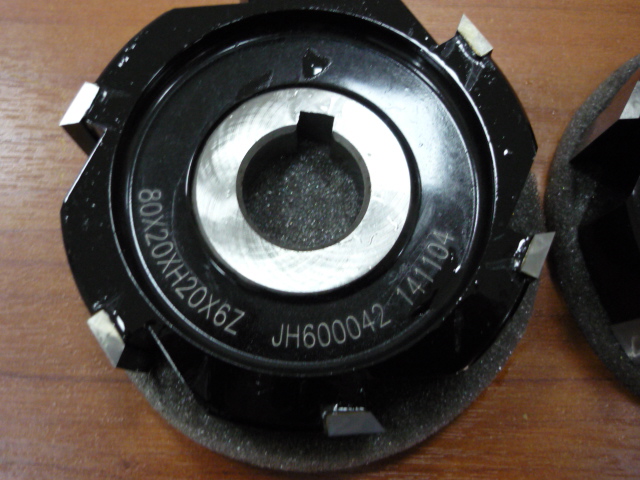 Код из 1САртикулНаименоваие/ Бренд/ПоставщикТехнические характеристикиГабаритыД*Ш*В,ммМасса,грМатериалМесто установки/НазначениеF0038195Фрезы первичной (грубой) обработки  80*20*20*Z=6 (1 set=2pcs L+R)  для ADVANTAGE SERIES80*20*20*Z=61000металлКромкооблицовочные станки /снятие свесовF003819580*20*20*Z=61000металлКромкооблицовочные станки /снятие свесовF003819580*20*20*Z=61000металлКромкооблицовочные станки /снятие свесов